Brent Gove Bio4/26/23 update Brent Gove is a 27 year Real Estate veteran in the industry with over 5000 homes sales! At one point he was the number one REMAX agent in The California & number 11 Worldwide! A Super Star Agent at Keller Williams!He has Published several books on Real Estate, Speaks Nationally and hosted a weekend real estate show on one of the most successful Radio stations in The Country!He is currently at EXP Realty & loving it!He’s married to his wife Kathy for 31 years now! They have 8 beautiful children! Brent is an avid Golfer, Difference Maker &  loves to Travel with his Family!Recently they have been globe trotting the World! Seeing exotic locations they’ve never seen before!Bullet Points if needed:5000+ SalesInternational Speaker AuthorRuns a 23 Agent Real Estate Team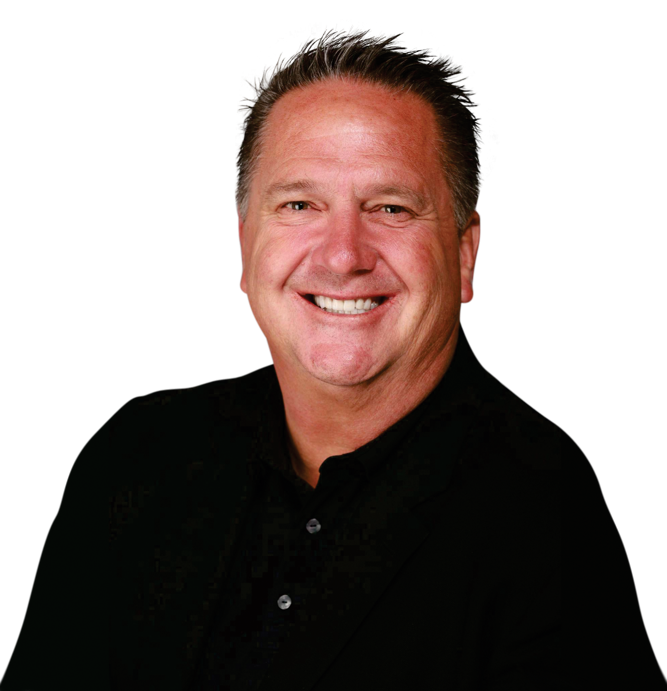 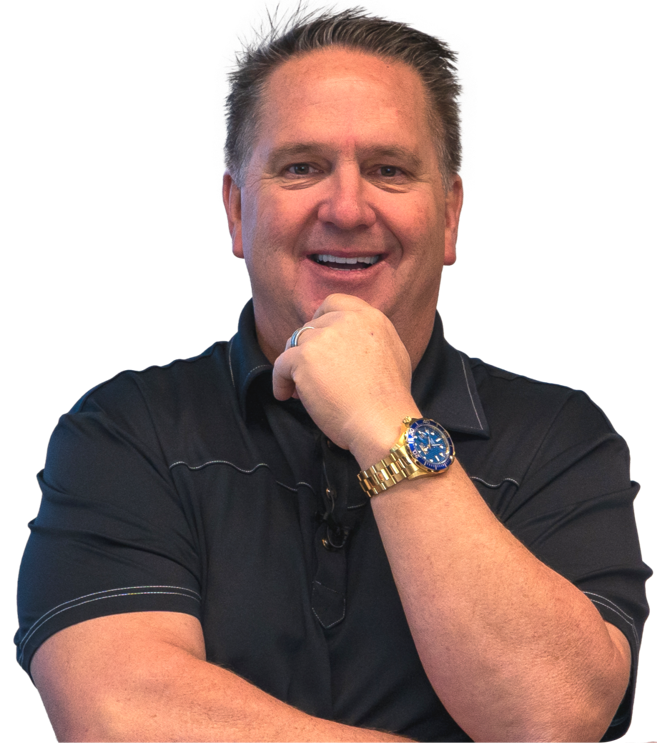 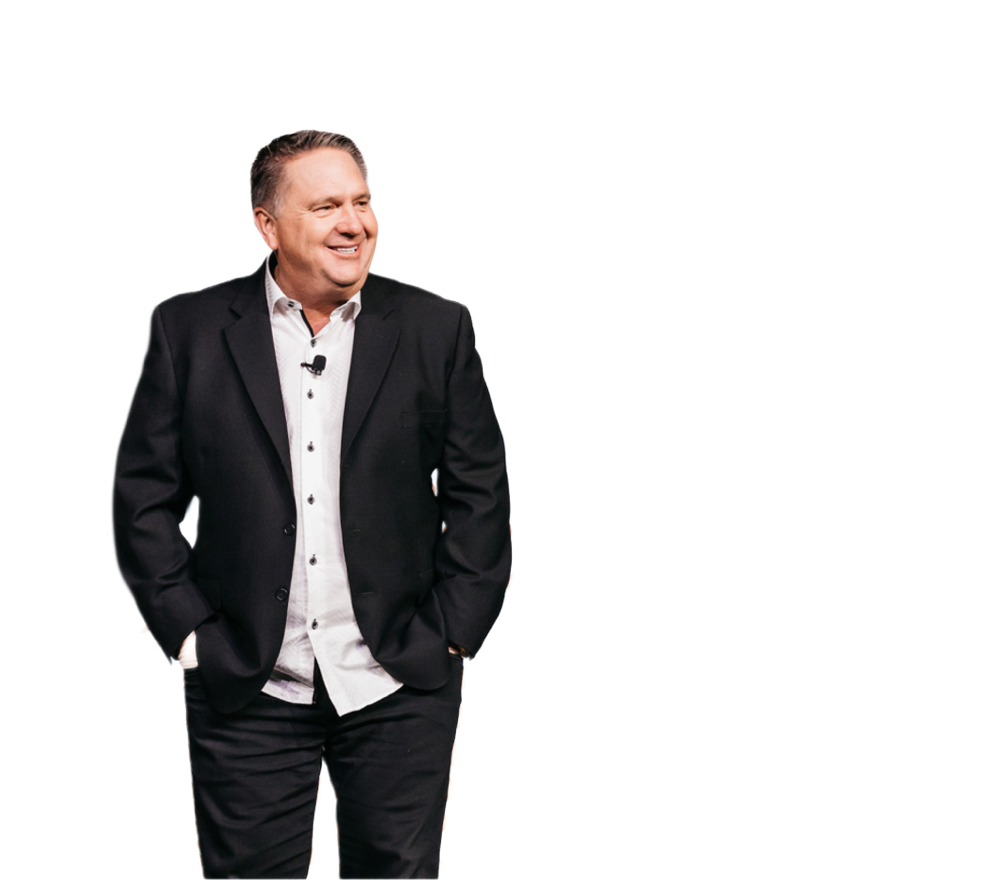 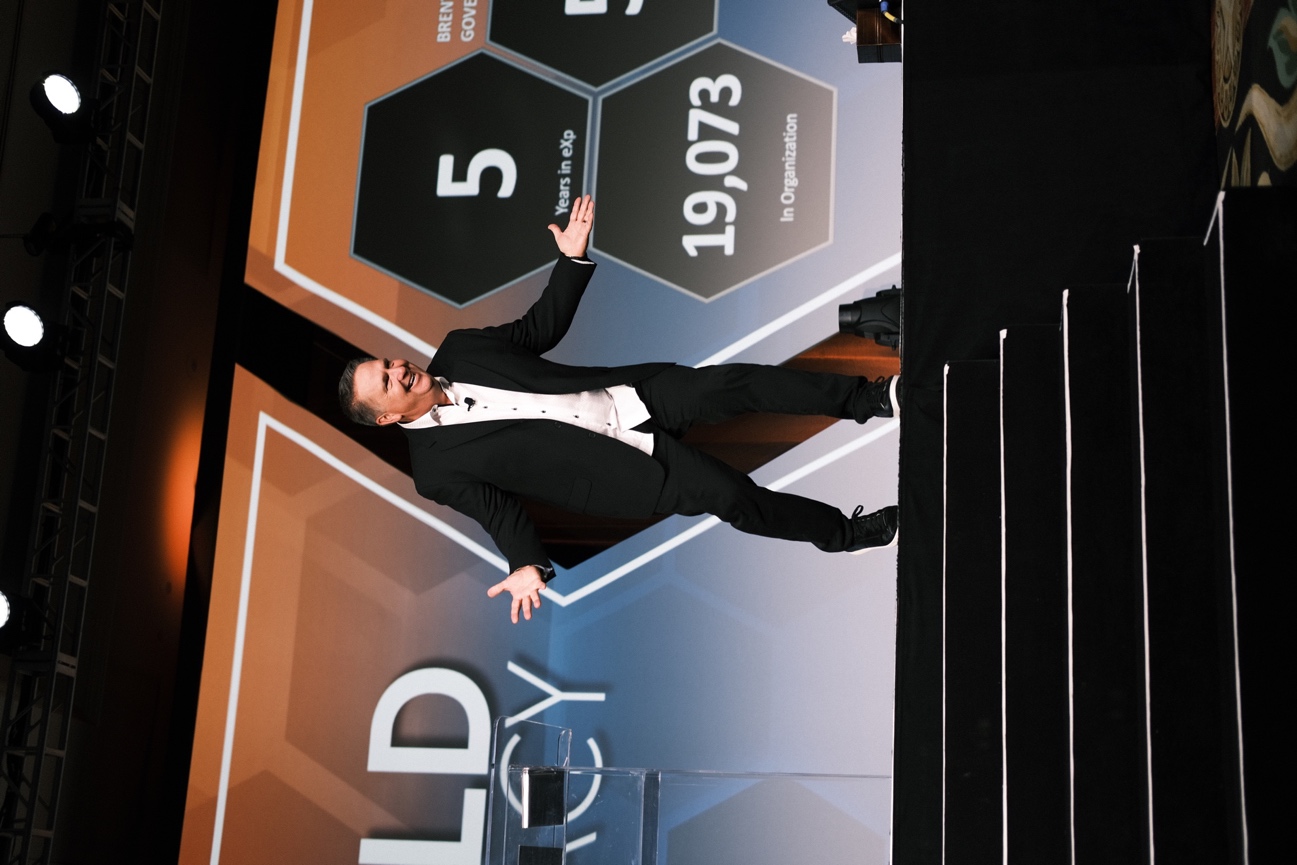 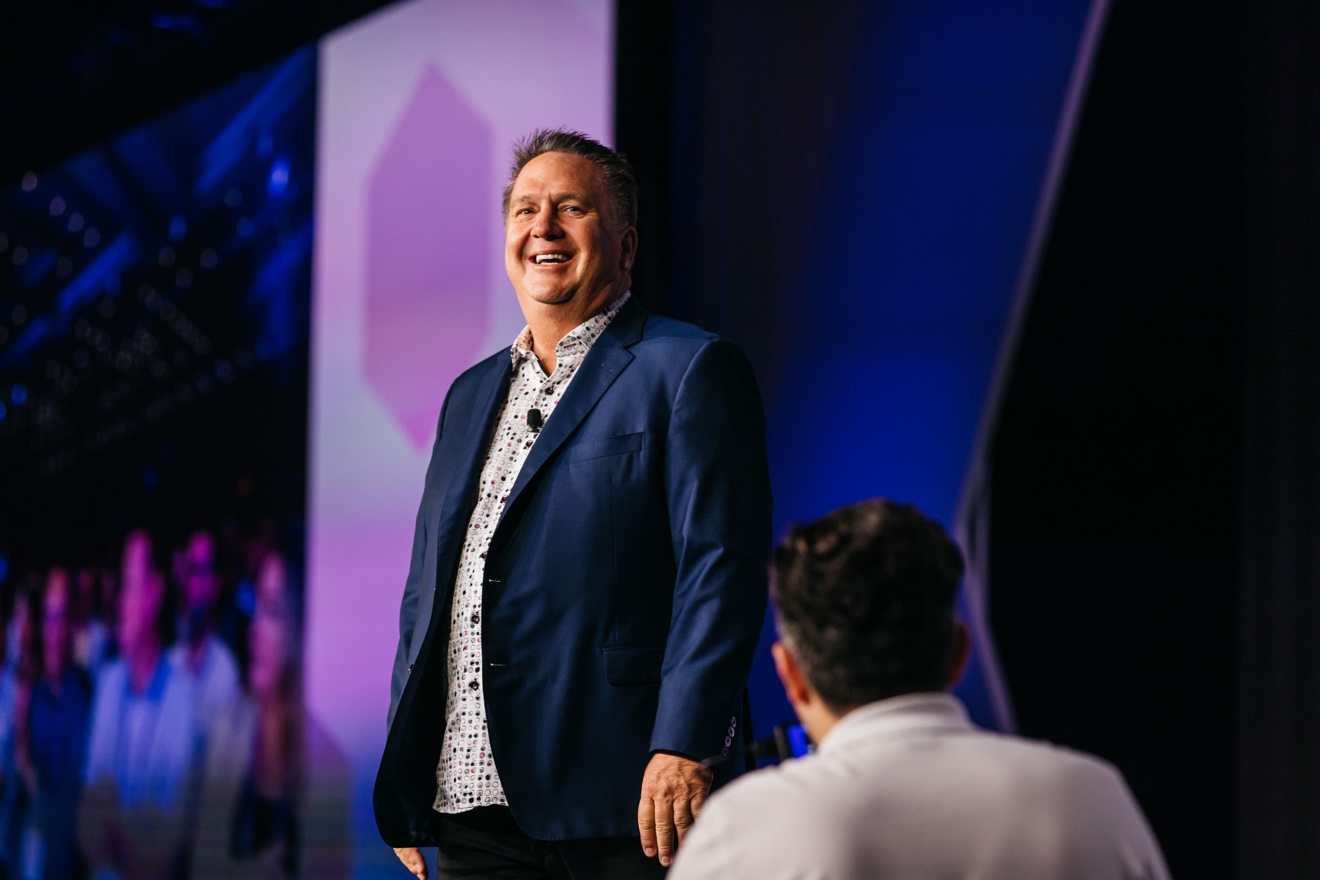 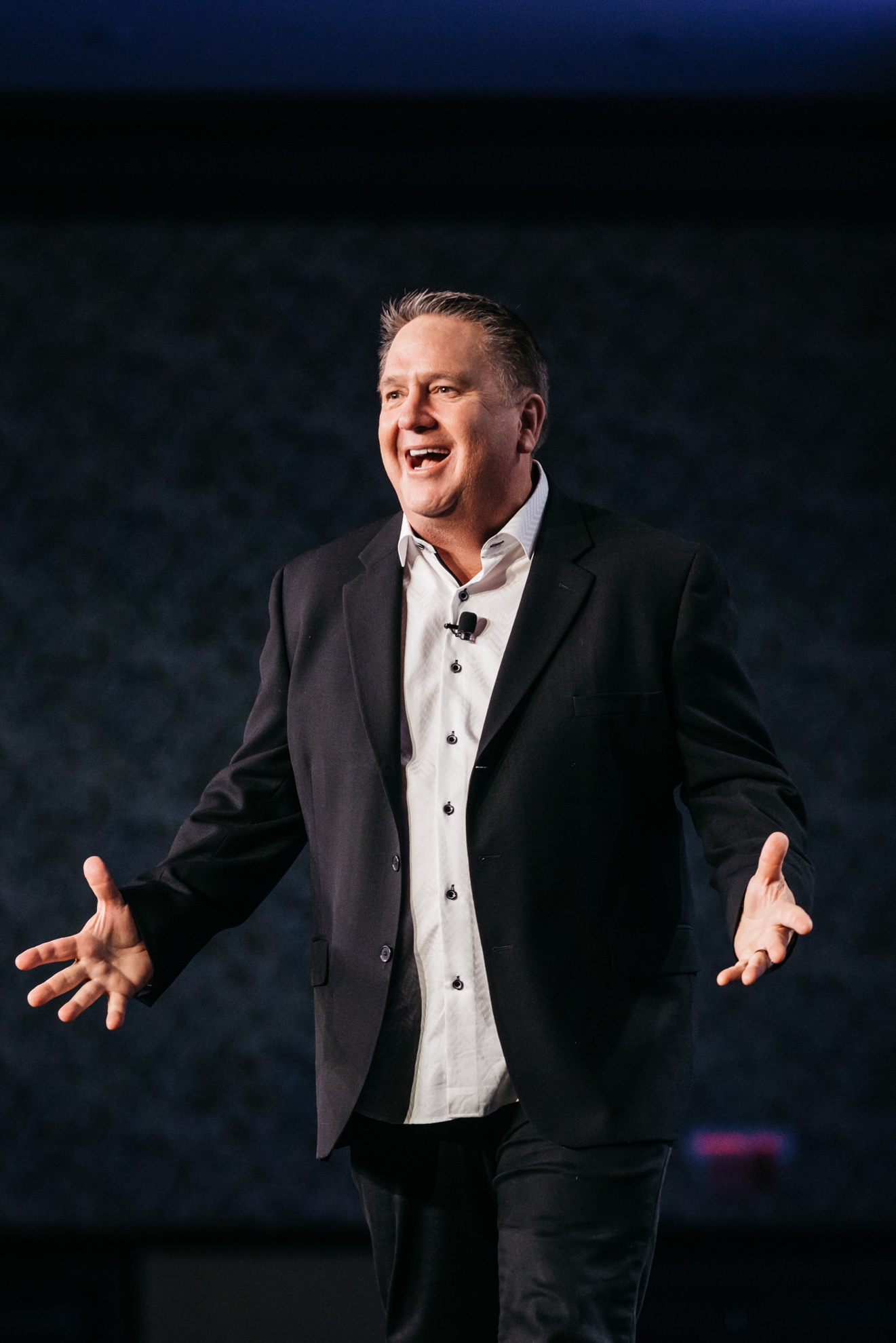 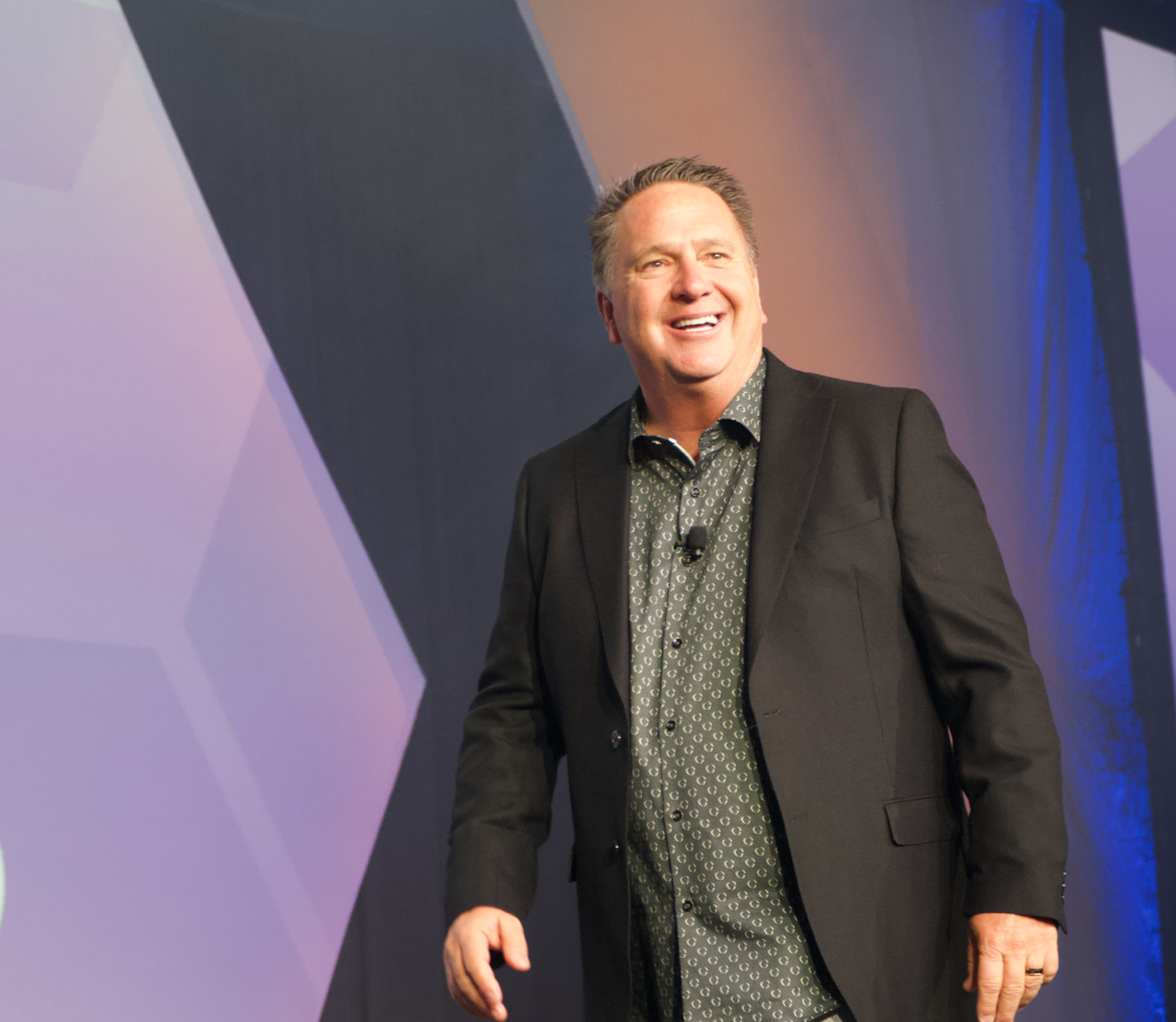 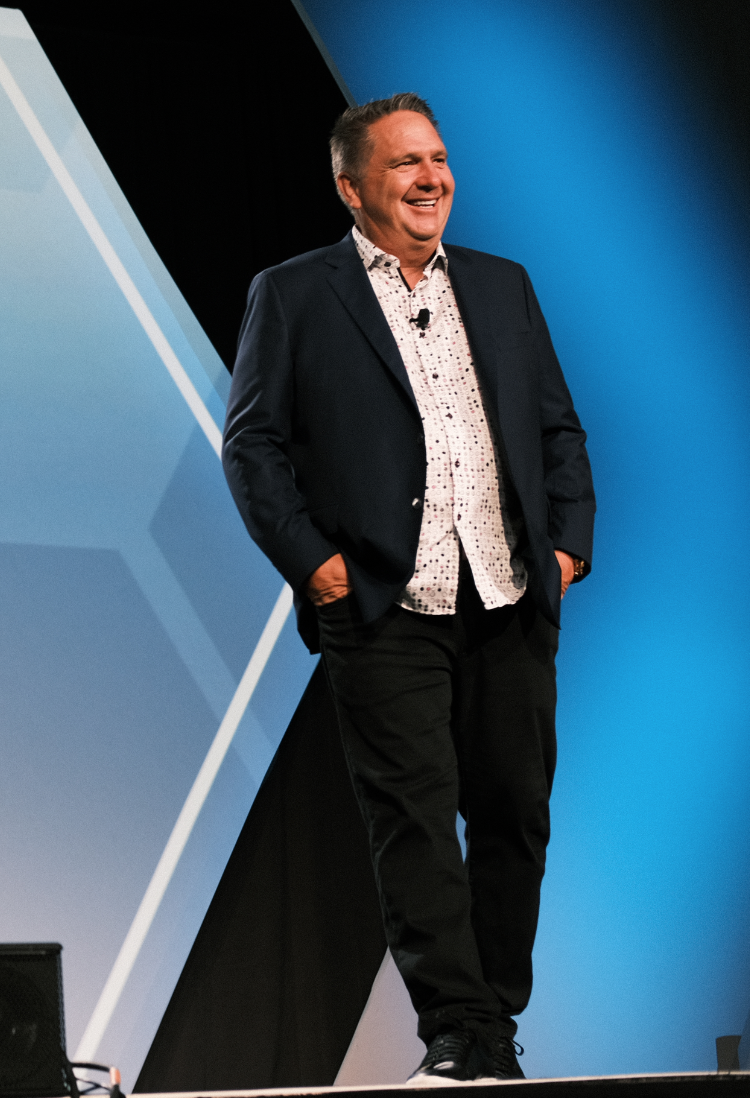 